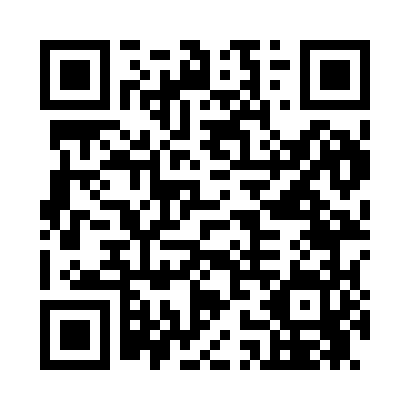 Prayer times for Bowyer, South Carolina, USAMon 1 Jul 2024 - Wed 31 Jul 2024High Latitude Method: Angle Based RulePrayer Calculation Method: Islamic Society of North AmericaAsar Calculation Method: ShafiPrayer times provided by https://www.salahtimes.comDateDayFajrSunriseDhuhrAsrMaghribIsha1Mon4:546:161:265:098:359:582Tue4:546:171:265:098:359:583Wed4:556:171:265:108:359:574Thu4:556:181:265:108:359:575Fri4:566:181:265:108:359:576Sat4:566:191:275:108:349:567Sun4:576:191:275:108:349:568Mon4:586:201:275:108:349:569Tue4:586:201:275:118:349:5510Wed4:596:211:275:118:339:5511Thu5:006:211:275:118:339:5412Fri5:016:221:275:118:339:5413Sat5:016:221:285:118:329:5314Sun5:026:231:285:118:329:5315Mon5:036:241:285:118:329:5216Tue5:046:241:285:118:319:5117Wed5:056:251:285:118:319:5118Thu5:066:251:285:118:309:5019Fri5:066:261:285:128:309:4920Sat5:076:271:285:128:299:4921Sun5:086:271:285:128:299:4822Mon5:096:281:285:128:289:4723Tue5:106:291:285:128:279:4624Wed5:116:291:285:128:279:4525Thu5:126:301:285:118:269:4426Fri5:136:311:285:118:259:4327Sat5:146:311:285:118:259:4228Sun5:146:321:285:118:249:4129Mon5:156:331:285:118:239:4030Tue5:166:341:285:118:229:3931Wed5:176:341:285:118:219:38